Стрельцова Милена МихайловнаОСНОВНАЯ ИНФОРМАЦИЯ: ОБРАЗОВАНИЕ: ДОПОЛНИТЕЛЬНОЕ ОБРАЗОВАНИЕ: Дата рождения:12.03.2003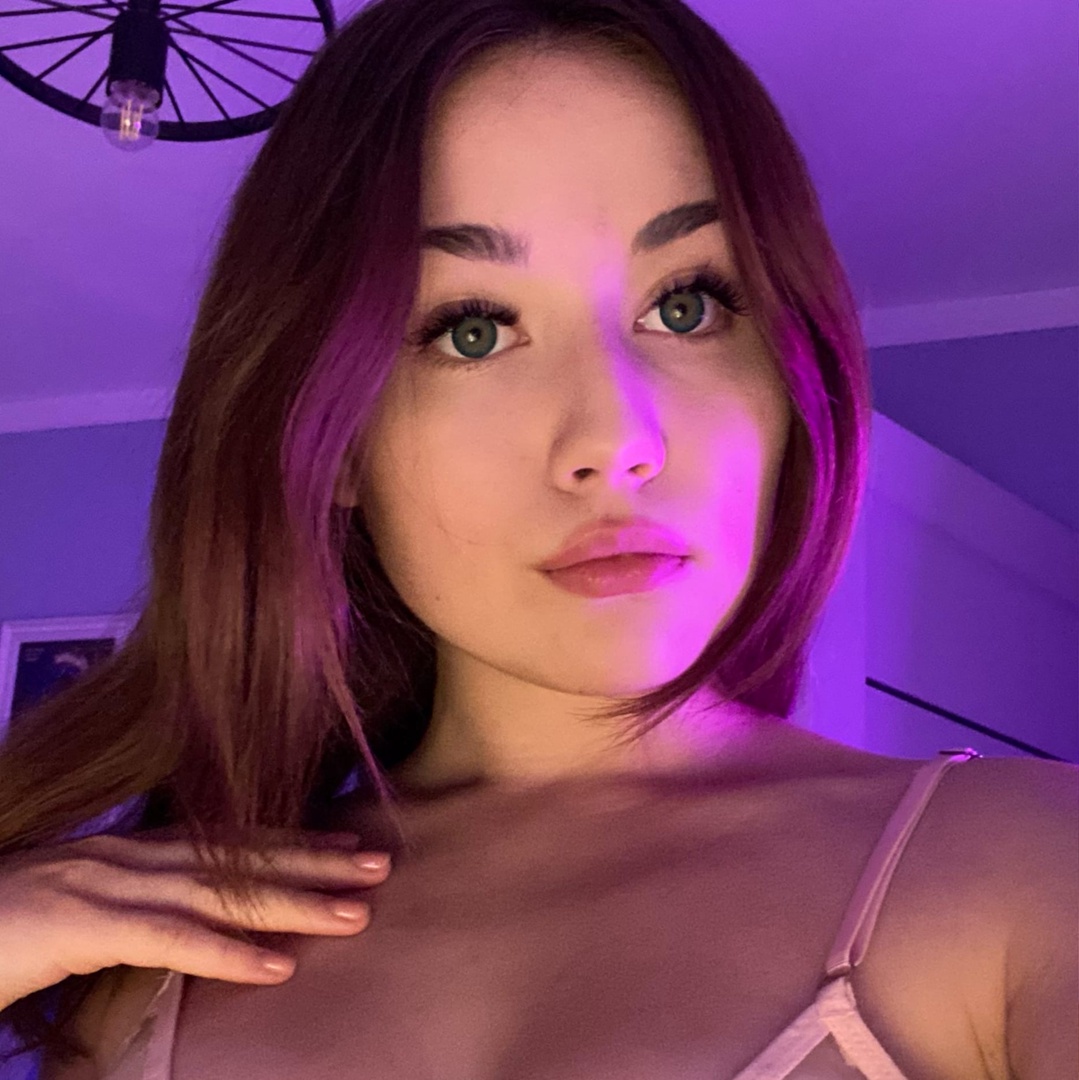 Семейное положение:Не замужемМесто жительства:     Хабаровский край,с.ТополевоТелефон:+7924-309-37-34E-mail:   milenastr12@icloud.comЦЕЛЬ:Соискание должности менеджераПериод 
обученияНазвание учебного учрежденияСпециальность/профессия2019-2022КГА ПОУ «Хабаровский технологический колледжТуризмНазвание пройденного курсаНазвание организации, проводившей курсыГод окончанияМенеджер по туризмуКГА ПОУ «Хабаровский технологический колледж2019Опыт работы,Практика: 2020- 2022 г – прохождение практики в ТК «Лидер Тур»Данные о курсовых и дипломных работах:1. «Влияние рекламы на покупательский спрос в сфере туризма на примере ТК «Лидер Тур»2. Разработка рекомендаций по использованию различных видов туризма в регионе (на примере конкретного территориального расположения субъекта хозяйствования рф)Влияние рекламы на покупательский спрос в сфере туризма на примере ТК «Лидер Тур» Профессиональные навыки:-Знание основ оказания туристических услуг -Навык обслуживания туристов -Навык телефонных переговоров- Выявлять и анализировать запросы потребителя и возможности их реализации- Рассчитывать стоимость турпакета в соответствии с заявкой потребителя- Выполнять работу по оказанию визовой поддержки потребителю- Инструктировать туристов о правилах поведения на маршруте-. Оформлять отчетную документацию о туристской поездке- Знание Английского языка Дополнительные навыки:- Умение находить легко контакт с людьми - Творческий подход к работе- Умение работать в команде - Навыки делового общения Личные качества:- Исполнительность- Ответственность - Порядочность - Коммуникабельность - Отзывчивость- Стрессоустойчивость На размещение в банке данных резюме выпускников на сайте колледжа моей персональной информации и фото СОГЛАСЕН(-НА) На размещение в банке данных резюме выпускников на сайте колледжа моей персональной информации и фото СОГЛАСЕН(-НА) 